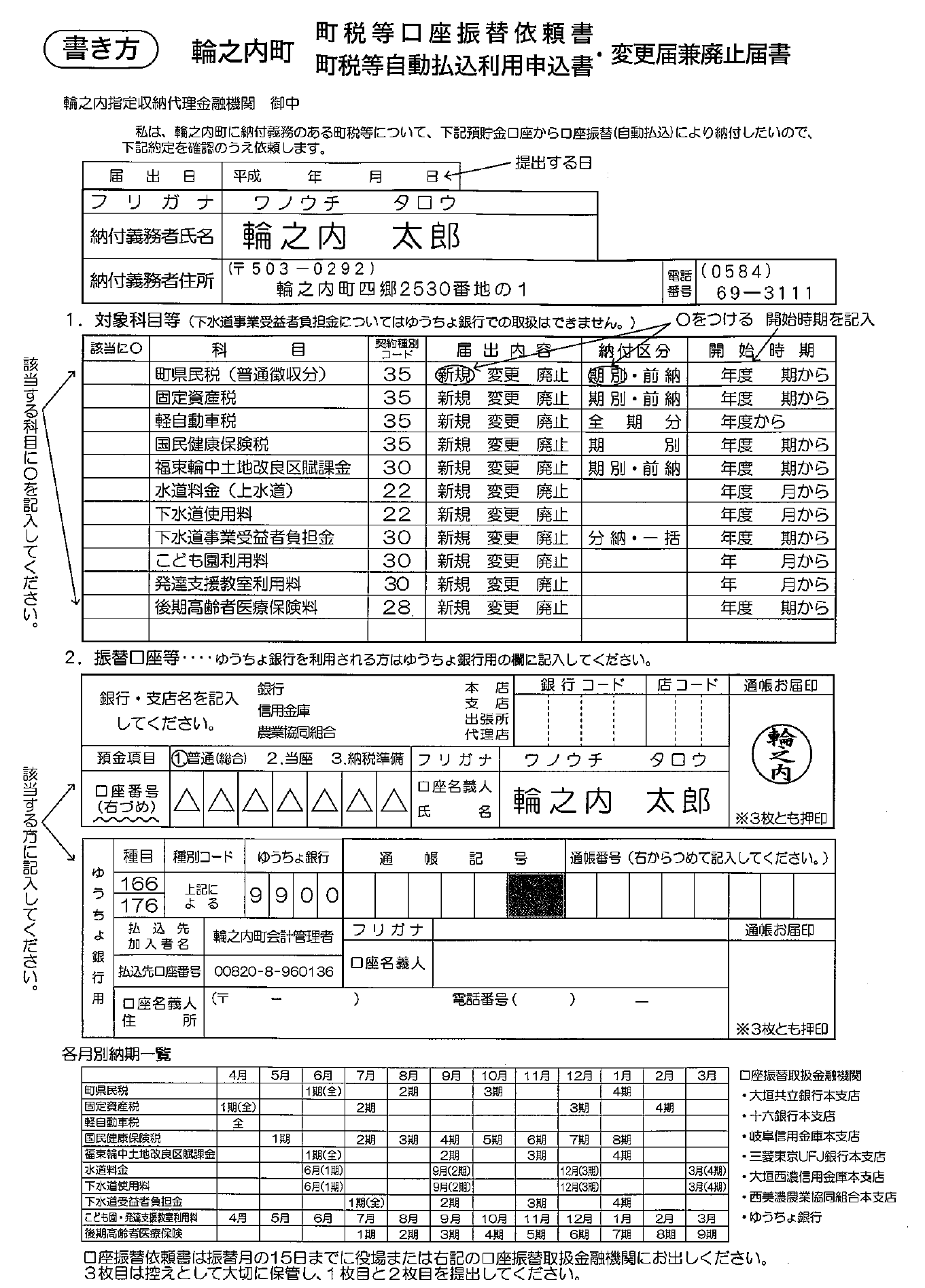 　　　 ○ 